ALL IN Multiplier Event – Διαδικτυακή Εκδήλωση Παρουσίασης Αποτελεσμάτων, Δευτέρα 16.11.2020, Ώρα 13.00-14.30Στο πλαίσιο του προγράμματος Erasmus+ Programme Key Action 2, η Εθνική Συνομοσπονδία Ατόμων με Αναπηρία (Ε.Σ.Α.μεΑ.) σε συνεργασία με την FAR - The Federation for Accessibility of Romania  και άλλους τρεις (3) Ευρωπαίους Εταίρους, έχει αναλάβει την υλοποίηση του Έργου με tίτλο: "ALL IN! INcredible Practitioners to empower adults with disABILITIES through Education, Employment & Social Entrepreneurship", «Ενδυνάμωση των Ενηλίκων με Αναπηρία μέσω της Εκπαίδευσης, της Απασχόλησης και της Κοινωνικής Επιχειρηματικότητας», με διακριτικό τίτλο ALL IN!2ABILITIES. Εν όψει της επικείμενης ολοκλήρωσης του έργου, η Ε.Σ.Α.μεΑ διοργανώνει διαδικτυακή συνάντηση με σκοπό την παρουσίαση των αποτελεσμάτων που έχουν παραχθεί από όλους τους εταίρους κατά τη διάρκεια υλοποίησης, τη Δευτέρα 16.11.2020 από τις 13.00 έως 14.30. Σκοπός του έργου είναι η διαμόρφωση του κατάλληλου διεπιστημονικού και συνεργατικού πλαισίου που θα συμβάλει στην ποιοτική αναβάθμιση των γνώσεων και των δεξιοτήτων των επαγγελματιών που δραστηριοποιούνται στον τομέα της εκπαίδευσης ενηλίκων, και συνακόλουθα στη βελτίωση των υπηρεσιών που παρέχουν, υπό το πρίσμα της δικαιωματικής προσέγγισης της αναπηρίας, όπως αυτή κατοχυρώνεται στη Διεθνή Σύμβαση των Ηνωμένων Εθνών για τα δικαιώματα των ατόμων με αναπηρία.Δυνητικοί ωφελούμενοι του έργου είναι:α) Εκπαιδευτικοί, εκπαιδευτές, επαγγελματικοί σύμβουλοι, κοινωνικοί λειτουργοί και άλλοι ειδικοί που εμπλέκονται στο ζήτημα εκπαίδευσης/απασχόλησης των ατόμων με αναπηρία, οι οποίοι επιθυμούν να αναπτύξουν καινοτόμες πρακτικές.β) Μη Κυβερνητικές Οργανώσεις, Φορείς χάραξης πολιτικής, Οργανισμοί Απασχόλησης Εργατικού Δυναμικού, εργοδοτικοί φορείς και άλλες Δημόσιες Αρχές, που επιθυμούν και επιδιώκουν να εντάξουν τη διάσταση της αναπηρίας στις δικές τους στρατηγικές απασχόλησης και εκπαίδευσης.Για την εγγραφή σας, παρακαλούμε ακολουθείστε τον παρακάτω σύνδεσμο  
μέχρι τη Δευτέρα  16.11.2020 στις 11.00 π.μ.:https://us02web.zoom.us/meeting/register/tZwode2rrDwpE9c5nagljAmXp8RzZ78JSB87 Μετά την εγγραφή σας θα λάβετε email επιβεβαίωσης  και το σύνδεσμο για την σύνδεσή σας.Επισυναπτόμενο θα βρείτε το αναλυτικό πρόγραμμα της εκδήλωσης. Η εκδήλωση θα πραγματοποιηθεί στην ελληνική γλώσσα και το υλικό θα παρουσιαστεί στην αγγλική. Για οποιαδήποτε επιπλέον πληροφορία παρακαλούμε επικοινωνήστε με τις κκ Σπυριδούλα Γεωργοπούλου και Ευαγγελία Καλλιμάνη, στο τηλ. 2109949837 ή στο esaea@otenet.gr  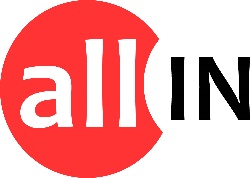 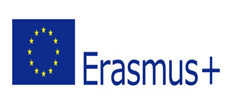 